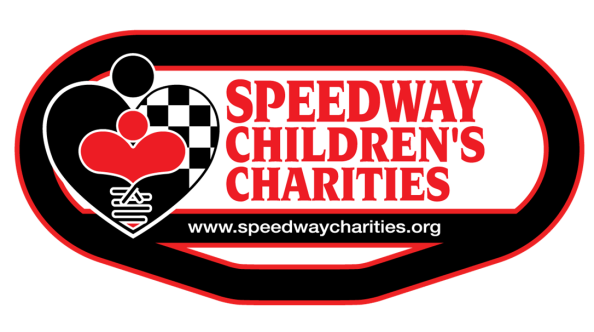 March 31, 2017Dear Applicant,Welcome to the 2017 Speedway Children’s Charities (SCC) grant application process. Thank you for contacting the Charlotte Chapter of SCC regarding funding for your program. Our organization is dedicated to caring for children in educational, financial, social and medical need to help them lead productive lives. Attached is a copy of the 2017 Speedway Children’s Charities grant application and guidelines for completion and eligibility. Due to the volume of requests, SCC is unable to grant every application. Please note: SCC does not fund first-year programs or organizations, capital campaigns or construction/remodeling projects. Applicants should understand that a declined proposal does not reflect on their organization. Charities that are awarded grants should not consider these funds as part of their ongoing annual budget.Organizations accepting funds from Speedway Children’s Charities are required to complete an evaluation form detailing the project outcome and project expenses.  Additionally, organizations who are awarded a grant must attend our Grant Distribution Ceremony to receive the funds. We also ask that groups acknowledge our commitment by including our name or logo on any printed material, press releases, website, or signage pertaining to our sponsored program. Applications must be completed and returned in person or by mail on or before Tuesday, August 1, 2017 at 5pm. Applications will not be accepted via email or fax. Grant applications must be completed in their entirety to be eligible. Organizations will be notified no later than November 30 of their application status. If you have any questions regarding the content of the proposal please contact me at 704-455-4426 or by email at lstarnes@speedwaycharities.org.  Thank you for your interest in Speedway Children’s Charities. We wish you the best in all your endeavors on behalf of children.Best wishes,Lisa StarnesLisa StarnesDirector - Charlotte ChapterSpeedway Children’s Charities5555 Concord Parkway S.Concord, NC 28027www.charlotte.speedwaycharities.orgPage 2*Note: Pending sources of support include those requests currently under consideration. Please indicate anticipated decision date.Page 34. CertificationWe certify that the information contained in the application, including all attachments, is true and correct to the best of our knowledge.All applications must be received by mail or in-person by 5 p.m. on Tuesday, August 1, 2017Speedway Children’s CharitiesAttn. Lisa Starnes5555 Concord Parkway S.Concord, NC 28027704-455-4426Applications received after the deadline will not be considered for funding.Page 4SCC Application Guidelines A completed grant application MUST include two copies, as indicated below. Please use standard typeface, no smaller than 10-point font. Please supply all information, but attach only documentation requested. Information not requested will not be considered (i.e. video and audio tapes, yearbooks, catalogues, etc.)The first copy of the application must include:1 copy of the completed SCC grant application1 copy of your IRS 501(c)(3) verification1 copy of your most recent IRS 9901 copy of your financials (prior fiscal year profit and loss statement, including operating budget and FY/17/18 budget)1 copy of your Board of Directors-including affiliations, Mission Statement and Organizational ChartThis copy should be hole punched and placed in a ½-inch black binder with dividers, as indicated. Documents are to be filed in the binder under the appropriate, labeled sections in the following order:Grant ApplicationIRS 501(c)(3) verificationIRS 990FinancesBoard of Directors/Mission Statement/Organizational ChartThe second copy should be placed in a manila envelope inside the front cover of the binder, and shall include:1 copy of the completed SCC grant application1 copy of your IRS 501(c)(3) verification1 copy of your most recent IRS 9901 copy of your financials (prior fiscal year profit and loss statement, including operating budget and FY/17/18 budget)1 copy of your Board of Directors-including affiliations, Mission Statement and Organizational ChartThe applicant should retain a copy of the application for his/her files.All applications must be received by Speedway Children’s Charities on or beforeTuesday, August 1, 2017 at 5pmAttn: Lisa Starnes5555 Concord Parkway SouthConcord, NC 28027Grant Eligibility Please review the following eligibility requirements before submitting your application.Organization must be established as a 501(c)(3) for one year.Projects must serve the needs of children in educational, financial, medical or social needs. First year applicants maximum request cannot exceed $4,000Organizations must serve children in the following counties: Mecklenburg, Cabarrus, Gaston, Iredell, Union, Stanly or Rowan in NC and York, Chester, Lancaster or Union in SC.Capital projects or office supplies are ineligible for funding.Grants for purchase of vehicles will be ineligible. Funding cannot be used for salaries, consulting fees or scholarship programs. NOTE: If your organization does not meet the following eligibility requirements, your application cannot be approved. Speedway Children’s Charities-Charlotte Chapter GRANT APPLICATION COVER SHEET 2017Speedway Children’s Charities-Charlotte Chapter GRANT APPLICATION COVER SHEET 2017Speedway Children’s Charities-Charlotte Chapter GRANT APPLICATION COVER SHEET 2017Speedway Children’s Charities-Charlotte Chapter GRANT APPLICATION COVER SHEET 2017Speedway Children’s Charities-Charlotte Chapter GRANT APPLICATION COVER SHEET 2017Speedway Children’s Charities-Charlotte Chapter GRANT APPLICATION COVER SHEET 2017Speedway Children’s Charities-Charlotte Chapter GRANT APPLICATION COVER SHEET 2017Speedway Children’s Charities-Charlotte Chapter GRANT APPLICATION COVER SHEET 2017Speedway Children’s Charities-Charlotte Chapter GRANT APPLICATION COVER SHEET 2017Speedway Children’s Charities-Charlotte Chapter GRANT APPLICATION COVER SHEET 2017Speedway Children’s Charities-Charlotte Chapter GRANT APPLICATION COVER SHEET 2017Speedway Children’s Charities-Charlotte Chapter GRANT APPLICATION COVER SHEET 2017Speedway Children’s Charities-Charlotte Chapter GRANT APPLICATION COVER SHEET 2017Speedway Children’s Charities-Charlotte Chapter GRANT APPLICATION COVER SHEET 2017Speedway Children’s Charities-Charlotte Chapter GRANT APPLICATION COVER SHEET 2017Speedway Children’s Charities-Charlotte Chapter GRANT APPLICATION COVER SHEET 2017Speedway Children’s Charities-Charlotte Chapter GRANT APPLICATION COVER SHEET 2017Speedway Children’s Charities-Charlotte Chapter GRANT APPLICATION COVER SHEET 2017Speedway Children’s Charities-Charlotte Chapter GRANT APPLICATION COVER SHEET 2017Speedway Children’s Charities-Charlotte Chapter GRANT APPLICATION COVER SHEET 2017Speedway Children’s Charities-Charlotte Chapter GRANT APPLICATION COVER SHEET 2017Speedway Children’s Charities-Charlotte Chapter GRANT APPLICATION COVER SHEET 2017Speedway Children’s Charities-Charlotte Chapter GRANT APPLICATION COVER SHEET 2017Speedway Children’s Charities-Charlotte Chapter GRANT APPLICATION COVER SHEET 2017Speedway Children’s Charities-Charlotte Chapter GRANT APPLICATION COVER SHEET 2017Speedway Children’s Charities-Charlotte Chapter GRANT APPLICATION COVER SHEET 2017Speedway Children’s Charities-Charlotte Chapter GRANT APPLICATION COVER SHEET 2017Speedway Children’s Charities-Charlotte Chapter GRANT APPLICATION COVER SHEET 2017Speedway Children’s Charities-Charlotte Chapter GRANT APPLICATION COVER SHEET 2017Speedway Children’s Charities-Charlotte Chapter GRANT APPLICATION COVER SHEET 2017Speedway Children’s Charities-Charlotte Chapter GRANT APPLICATION COVER SHEET 2017Speedway Children’s Charities-Charlotte Chapter GRANT APPLICATION COVER SHEET 2017Speedway Children’s Charities-Charlotte Chapter GRANT APPLICATION COVER SHEET 2017Speedway Children’s Charities-Charlotte Chapter GRANT APPLICATION COVER SHEET 2017Speedway Children’s Charities-Charlotte Chapter GRANT APPLICATION COVER SHEET 2017Speedway Children’s Charities-Charlotte Chapter GRANT APPLICATION COVER SHEET 2017Speedway Children’s Charities-Charlotte Chapter GRANT APPLICATION COVER SHEET 2017Speedway Children’s Charities-Charlotte Chapter GRANT APPLICATION COVER SHEET 2017Speedway Children’s Charities-Charlotte Chapter GRANT APPLICATION COVER SHEET 2017Speedway Children’s Charities-Charlotte Chapter GRANT APPLICATION COVER SHEET 2017Speedway Children’s Charities-Charlotte Chapter GRANT APPLICATION COVER SHEET 2017Date of Application:Date of Application:Date of Application:Date of Application:Date of Application:     /    /        /    /        /    /        /    /        /    /        /    /        /    /   Tax ID:Tax ID:Tax ID:Tax ID:Tax ID:Tax ID:   -         -         -         -         -         -         -         -         -         -         -      Year founded locally:Year founded locally:Year founded locally:Year founded locally:Year founded locally:Year founded locally:Year founded locally:Year founded locally:Legal name of organization applying:Legal name of organization applying:Legal name of organization applying:Legal name of organization applying:Legal name of organization applying:Legal name of organization applying:Legal name of organization applying:Legal name of organization applying:Legal name of organization applying:Legal name of organization applying:Legal name of organization applying: (should be same as on IRS determination letter) (should be same as on IRS determination letter) (should be same as on IRS determination letter) (should be same as on IRS determination letter) (should be same as on IRS determination letter) (should be same as on IRS determination letter) (should be same as on IRS determination letter) (should be same as on IRS determination letter) (should be same as on IRS determination letter) (should be same as on IRS determination letter) (should be same as on IRS determination letter) (should be same as on IRS determination letter) (should be same as on IRS determination letter) (should be same as on IRS determination letter) (should be same as on IRS determination letter) (should be same as on IRS determination letter) (should be same as on IRS determination letter) (should be same as on IRS determination letter) (should be same as on IRS determination letter) (should be same as on IRS determination letter) (should be same as on IRS determination letter) (should be same as on IRS determination letter) (should be same as on IRS determination letter) (should be same as on IRS determination letter) (should be same as on IRS determination letter) (should be same as on IRS determination letter) (should be same as on IRS determination letter) (should be same as on IRS determination letter) (should be same as on IRS determination letter) (should be same as on IRS determination letter) (should be same as on IRS determination letter) (should be same as on IRS determination letter) (should be same as on IRS determination letter) (should be same as on IRS determination letter) (should be same as on IRS determination letter) (should be same as on IRS determination letter) (should be same as on IRS determination letter) (should be same as on IRS determination letter) (should be same as on IRS determination letter) (should be same as on IRS determination letter) (should be same as on IRS determination letter)Executive Director:Executive Director:Executive Director:Phone number:Phone number:Phone number:Phone number:Phone number:Phone number:Phone number:Phone number:(   )      (   )      (   )      (   )      (   )      (   )      (   )      Email:      Email:      Email:      Email:      Email:      Email:      Email:      Email:      Email:      Email:      Program Coordinator/Contact Person: Program Coordinator/Contact Person: Program Coordinator/Contact Person: Program Coordinator/Contact Person: Program Coordinator/Contact Person: Program Coordinator/Contact Person: Program Coordinator/Contact Person: Program Coordinator/Contact Person: Program Coordinator/Contact Person: Program Coordinator/Contact Person: Phone number: Phone number: Phone number: Phone number: Phone number: Phone number: Phone number: Phone number: (   )      (   )      (   )      (   )      (   )      (   )      (if different from executive director)(if different from executive director)(if different from executive director)(if different from executive director)(if different from executive director)(if different from executive director)(if different from executive director)(if different from executive director)(if different from executive director)(if different from executive director)(if different from executive director)(if different from executive director)(if different from executive director)(if different from executive director)(if different from executive director)(if different from executive director)(if different from executive director)(if different from executive director)(if different from executive director)(if different from executive director)(if different from executive director)(if different from executive director)(if different from executive director)(if different from executive director)(if different from executive director)(if different from executive director)(if different from executive director)(if different from executive director)(if different from executive director)(if different from executive director)(if different from executive director)(if different from executive director)(if different from executive director)(if different from executive director)(if different from executive director)(if different from executive director)(if different from executive director)(if different from executive director)(if different from executive director)(if different from executive director)(if different from executive director)Email:      Email:      Email:      Email:      Email:      Email:      Address (main local office):Address (main local office):Address (main local office):Address (main local office):Address (main local office):Address (main local office):City:State:State:State:State:State:Zip:Zip:Zip:Website:Email:Email:Email:Past SCC Grant Recipient?     Yes   NoPast SCC Grant Recipient?     Yes   NoPast SCC Grant Recipient?     Yes   NoPast SCC Grant Recipient?     Yes   NoPast SCC Grant Recipient?     Yes   NoPast SCC Grant Recipient?     Yes   NoPast SCC Grant Recipient?     Yes   NoPast SCC Grant Recipient?     Yes   NoPast SCC Grant Recipient?     Yes   NoPast SCC Grant Recipient?     Yes   NoPast SCC Grant Recipient?     Yes   NoPast SCC Grant Recipient?     Yes   NoPast SCC Grant Recipient?     Yes   NoPast SCC Grant Recipient?     Yes   NoPast SCC Grant Recipient?     Yes   NoIf yes, amount of past grant and year received, beginning with most recent:If yes, amount of past grant and year received, beginning with most recent:If yes, amount of past grant and year received, beginning with most recent:If yes, amount of past grant and year received, beginning with most recent:If yes, amount of past grant and year received, beginning with most recent:If yes, amount of past grant and year received, beginning with most recent:If yes, amount of past grant and year received, beginning with most recent:If yes, amount of past grant and year received, beginning with most recent:If yes, amount of past grant and year received, beginning with most recent:If yes, amount of past grant and year received, beginning with most recent:If yes, amount of past grant and year received, beginning with most recent:If yes, amount of past grant and year received, beginning with most recent:If yes, amount of past grant and year received, beginning with most recent:If yes, amount of past grant and year received, beginning with most recent:If yes, amount of past grant and year received, beginning with most recent:If yes, amount of past grant and year received, beginning with most recent:If yes, amount of past grant and year received, beginning with most recent:If yes, amount of past grant and year received, beginning with most recent:If yes, amount of past grant and year received, beginning with most recent:If yes, amount of past grant and year received, beginning with most recent:If yes, amount of past grant and year received, beginning with most recent:If yes, amount of past grant and year received, beginning with most recent:If yes, amount of past grant and year received, beginning with most recent:If yes, amount of past grant and year received, beginning with most recent:If yes, amount of past grant and year received, beginning with most recent:If yes, amount of past grant and year received, beginning with most recent:AmountAmountYearYearYearYearYearAmountAmountAmountAmountAmountAmountAmountYearYearYearYearYearYearYearYearAmountAmountAmountAmountAmountAmountYearYearYearYearYearAmountAmountAmountAmountAmountYearYearYear$     $     $     $     $     $     $     $     $     $     $     $     $     $     $     $     $     $     $     $     Speedway Children’s Charities-Charlotte Chapter GRANT REQUEST SUMMARYSpeedway Children’s Charities-Charlotte Chapter GRANT REQUEST SUMMARYSpeedway Children’s Charities-Charlotte Chapter GRANT REQUEST SUMMARYSpeedway Children’s Charities-Charlotte Chapter GRANT REQUEST SUMMARYSpeedway Children’s Charities-Charlotte Chapter GRANT REQUEST SUMMARYSpeedway Children’s Charities-Charlotte Chapter GRANT REQUEST SUMMARYSpeedway Children’s Charities-Charlotte Chapter GRANT REQUEST SUMMARYSpeedway Children’s Charities-Charlotte Chapter GRANT REQUEST SUMMARYSpeedway Children’s Charities-Charlotte Chapter GRANT REQUEST SUMMARYSpeedway Children’s Charities-Charlotte Chapter GRANT REQUEST SUMMARYSpeedway Children’s Charities-Charlotte Chapter GRANT REQUEST SUMMARYSpeedway Children’s Charities-Charlotte Chapter GRANT REQUEST SUMMARYSpeedway Children’s Charities-Charlotte Chapter GRANT REQUEST SUMMARYSpeedway Children’s Charities-Charlotte Chapter GRANT REQUEST SUMMARYSpeedway Children’s Charities-Charlotte Chapter GRANT REQUEST SUMMARYSpeedway Children’s Charities-Charlotte Chapter GRANT REQUEST SUMMARYSpeedway Children’s Charities-Charlotte Chapter GRANT REQUEST SUMMARYSpeedway Children’s Charities-Charlotte Chapter GRANT REQUEST SUMMARYSpeedway Children’s Charities-Charlotte Chapter GRANT REQUEST SUMMARYSpeedway Children’s Charities-Charlotte Chapter GRANT REQUEST SUMMARYSpeedway Children’s Charities-Charlotte Chapter GRANT REQUEST SUMMARYSpeedway Children’s Charities-Charlotte Chapter GRANT REQUEST SUMMARYSpeedway Children’s Charities-Charlotte Chapter GRANT REQUEST SUMMARYSpeedway Children’s Charities-Charlotte Chapter GRANT REQUEST SUMMARYSpeedway Children’s Charities-Charlotte Chapter GRANT REQUEST SUMMARYSpeedway Children’s Charities-Charlotte Chapter GRANT REQUEST SUMMARYSpeedway Children’s Charities-Charlotte Chapter GRANT REQUEST SUMMARYSpeedway Children’s Charities-Charlotte Chapter GRANT REQUEST SUMMARYSpeedway Children’s Charities-Charlotte Chapter GRANT REQUEST SUMMARYSpeedway Children’s Charities-Charlotte Chapter GRANT REQUEST SUMMARYSpeedway Children’s Charities-Charlotte Chapter GRANT REQUEST SUMMARYSpeedway Children’s Charities-Charlotte Chapter GRANT REQUEST SUMMARYSpeedway Children’s Charities-Charlotte Chapter GRANT REQUEST SUMMARYSpeedway Children’s Charities-Charlotte Chapter GRANT REQUEST SUMMARYSpeedway Children’s Charities-Charlotte Chapter GRANT REQUEST SUMMARYSpeedway Children’s Charities-Charlotte Chapter GRANT REQUEST SUMMARYSpeedway Children’s Charities-Charlotte Chapter GRANT REQUEST SUMMARYSpeedway Children’s Charities-Charlotte Chapter GRANT REQUEST SUMMARYSpeedway Children’s Charities-Charlotte Chapter GRANT REQUEST SUMMARYSpeedway Children’s Charities-Charlotte Chapter GRANT REQUEST SUMMARYSpeedway Children’s Charities-Charlotte Chapter GRANT REQUEST SUMMARYType of Grant :      Social         Medical         Financial        EducationalType of Grant :      Social         Medical         Financial        EducationalType of Grant :      Social         Medical         Financial        EducationalType of Grant :      Social         Medical         Financial        EducationalType of Grant :      Social         Medical         Financial        EducationalType of Grant :      Social         Medical         Financial        EducationalType of Grant :      Social         Medical         Financial        EducationalType of Grant :      Social         Medical         Financial        EducationalType of Grant :      Social         Medical         Financial        EducationalType of Grant :      Social         Medical         Financial        EducationalType of Grant :      Social         Medical         Financial        EducationalType of Grant :      Social         Medical         Financial        EducationalType of Grant :      Social         Medical         Financial        EducationalType of Grant :      Social         Medical         Financial        EducationalType of Grant :      Social         Medical         Financial        EducationalType of Grant :      Social         Medical         Financial        EducationalType of Grant :      Social         Medical         Financial        EducationalType of Grant :      Social         Medical         Financial        EducationalType of Grant :      Social         Medical         Financial        EducationalType of Grant :      Social         Medical         Financial        EducationalType of Grant :      Social         Medical         Financial        EducationalType of Grant :      Social         Medical         Financial        EducationalType of Grant :      Social         Medical         Financial        EducationalType of Grant :      Social         Medical         Financial        EducationalType of Grant :      Social         Medical         Financial        EducationalType of Grant :      Social         Medical         Financial        EducationalType of Grant :      Social         Medical         Financial        EducationalType of Grant :      Social         Medical         Financial        EducationalType of Grant :      Social         Medical         Financial        EducationalType of Grant :      Social         Medical         Financial        EducationalType of Grant :      Social         Medical         Financial        EducationalType of Grant :      Social         Medical         Financial        EducationalType of Grant :      Social         Medical         Financial        EducationalType of Grant :      Social         Medical         Financial        EducationalType of Grant :      Social         Medical         Financial        EducationalType of Grant :      Social         Medical         Financial        EducationalType of Grant :      Social         Medical         Financial        EducationalType of Grant :      Social         Medical         Financial        EducationalType of Grant :      Social         Medical         Financial        EducationalType of Grant :      Social         Medical         Financial        EducationalType of Grant :      Social         Medical         Financial        EducationalProgram Name:Program Name:Program Name:Program Name:Description of program - (Limit to space provided, 10pt font):Description of program - (Limit to space provided, 10pt font):Description of program - (Limit to space provided, 10pt font):Description of program - (Limit to space provided, 10pt font):Description of program - (Limit to space provided, 10pt font):Description of program - (Limit to space provided, 10pt font):Description of program - (Limit to space provided, 10pt font):Description of program - (Limit to space provided, 10pt font):Description of program - (Limit to space provided, 10pt font):Description of program - (Limit to space provided, 10pt font):Description of program - (Limit to space provided, 10pt font):Description of program - (Limit to space provided, 10pt font):Description of program - (Limit to space provided, 10pt font):Description of program - (Limit to space provided, 10pt font):Description of program - (Limit to space provided, 10pt font):Description of program - (Limit to space provided, 10pt font):Description of program - (Limit to space provided, 10pt font):Description of program - (Limit to space provided, 10pt font):Description of program - (Limit to space provided, 10pt font):Description of program - (Limit to space provided, 10pt font):Description of program - (Limit to space provided, 10pt font):Description of program - (Limit to space provided, 10pt font):Description of program - (Limit to space provided, 10pt font):Description of program - (Limit to space provided, 10pt font):Description of program - (Limit to space provided, 10pt font):What short-term outcomes are expected?     What short-term outcomes are expected?     What short-term outcomes are expected?     What short-term outcomes are expected?     What short-term outcomes are expected?     What short-term outcomes are expected?     What short-term outcomes are expected?     What short-term outcomes are expected?     What short-term outcomes are expected?     What short-term outcomes are expected?     What short-term outcomes are expected?     What short-term outcomes are expected?     What short-term outcomes are expected?     What short-term outcomes are expected?     What short-term outcomes are expected?     What short-term outcomes are expected?     What short-term outcomes are expected?     What short-term outcomes are expected?     What short-term outcomes are expected?     What short-term outcomes are expected?     What short-term outcomes are expected?     What short-term outcomes are expected?     What short-term outcomes are expected?     What short-term outcomes are expected?     What short-term outcomes are expected?     What short-term outcomes are expected?     What short-term outcomes are expected?     What short-term outcomes are expected?     What short-term outcomes are expected?     What short-term outcomes are expected?     What short-term outcomes are expected?     What short-term outcomes are expected?     What short-term outcomes are expected?     What short-term outcomes are expected?     What short-term outcomes are expected?     What short-term outcomes are expected?     What short-term outcomes are expected?     What short-term outcomes are expected?     What short-term outcomes are expected?     What short-term outcomes are expected?     What short-term outcomes are expected?     What long-term community-wide outcomes will this program contribute to?     What long-term community-wide outcomes will this program contribute to?     What long-term community-wide outcomes will this program contribute to?     What long-term community-wide outcomes will this program contribute to?     What long-term community-wide outcomes will this program contribute to?     What long-term community-wide outcomes will this program contribute to?     What long-term community-wide outcomes will this program contribute to?     What long-term community-wide outcomes will this program contribute to?     What long-term community-wide outcomes will this program contribute to?     What long-term community-wide outcomes will this program contribute to?     What long-term community-wide outcomes will this program contribute to?     What long-term community-wide outcomes will this program contribute to?     What long-term community-wide outcomes will this program contribute to?     What long-term community-wide outcomes will this program contribute to?     What long-term community-wide outcomes will this program contribute to?     What long-term community-wide outcomes will this program contribute to?     What long-term community-wide outcomes will this program contribute to?     What long-term community-wide outcomes will this program contribute to?     What long-term community-wide outcomes will this program contribute to?     What long-term community-wide outcomes will this program contribute to?     What long-term community-wide outcomes will this program contribute to?     What long-term community-wide outcomes will this program contribute to?     What long-term community-wide outcomes will this program contribute to?     What long-term community-wide outcomes will this program contribute to?     What long-term community-wide outcomes will this program contribute to?     What long-term community-wide outcomes will this program contribute to?     What long-term community-wide outcomes will this program contribute to?     What long-term community-wide outcomes will this program contribute to?     What long-term community-wide outcomes will this program contribute to?     What long-term community-wide outcomes will this program contribute to?     What long-term community-wide outcomes will this program contribute to?     What long-term community-wide outcomes will this program contribute to?     What long-term community-wide outcomes will this program contribute to?     What long-term community-wide outcomes will this program contribute to?     What long-term community-wide outcomes will this program contribute to?     What long-term community-wide outcomes will this program contribute to?     What long-term community-wide outcomes will this program contribute to?     What long-term community-wide outcomes will this program contribute to?     What long-term community-wide outcomes will this program contribute to?     What long-term community-wide outcomes will this program contribute to?     What long-term community-wide outcomes will this program contribute to?     Grant Amount Requested: $     Grant Amount Requested: $     Grant Amount Requested: $     Grant Amount Requested: $     Grant Amount Requested: $     Grant Amount Requested: $     Grant Amount Requested: $     Grant Amount Requested: $     Grant Amount Requested: $     Grant Amount Requested: $     Grant Amount Requested: $     Grant Amount Requested: $     Grant Amount Requested: $     Total Budget for this Program $     Total Budget for this Program $     Total Budget for this Program $     Total Budget for this Program $     Total Budget for this Program $     Total Budget for this Program $     Total Budget for this Program $     Total Budget for this Program $     Total Budget for this Program $     Total Budget for this Program $     Total Budget for this Program $     Total Budget for this Program $     Total Budget for this Program $     Total Budget for this Program $     Total Budget for this Program $     Total Budget for this Program $     Total Budget for this Program $     Total Budget for this Program $     Total Budget for this Program $     Total Budget for this Program $     Total Budget for this Program $     Total Budget for this Program $     Total Budget for this Program $     Percentage of Program’s Total Budget:Percentage of Program’s Total Budget:Percentage of Program’s Total Budget:Percentage of Program’s Total Budget:Percentage of Program’s Total Budget:Percentage of Program’s Total Budget:Percentage of Program’s Total Budget:Percentage of Program’s Total Budget:Percentage of Program’s Total Budget:Percentage of Program’s Total Budget:Percentage of Program’s Total Budget:Percentage of Program’s Total Budget:Percentage of Program’s Total Budget:Percentage of Program’s Total Budget:Percentage of Program’s Total Budget:Percentage of Program’s Total Budget:Percentage of Program’s Total Budget:Percentage of Program’s Total Budget:Percentage of Program’s Total Budget:Percentage of Program’s Total Budget:     %     %     %     %     %     %     %     %     %     %     %     %     %     %     %     %     %     %     %     %Page 1Page 1Page 1Page 1Page 1Page 1Page 1Page 1Page 1Page 1Page 1Page 1Page 1Page 1Page 1Page 1Page 1Page 1Page 1Page 1Page 1Page 1Page 1Page 1Page 1Page 1Page 1Page 1Page 1Page 1Page 1Page 1Page 1Page 1Page 1Page 1Page 1Page 1Page 1Page 1Page 1Purpose of Grant: Limited to space provided (10pt font)  Purpose of Grant: Limited to space provided (10pt font)  Purpose of Grant: Limited to space provided (10pt font)  Purpose of Grant: Limited to space provided (10pt font)  Purpose of Grant: Limited to space provided (10pt font)  Purpose of Grant: Limited to space provided (10pt font)  Purpose of Grant: Limited to space provided (10pt font)  Purpose of Grant: Limited to space provided (10pt font)  Purpose of Grant: Limited to space provided (10pt font)  Purpose of Grant: Limited to space provided (10pt font)  Purpose of Grant: Limited to space provided (10pt font)  Purpose of Grant: Limited to space provided (10pt font)  Purpose of Grant: Limited to space provided (10pt font)  Purpose of Grant: Limited to space provided (10pt font)  Purpose of Grant: Limited to space provided (10pt font)  Purpose of Grant: Limited to space provided (10pt font)  Purpose of Grant: Limited to space provided (10pt font)  Purpose of Grant: Limited to space provided (10pt font)  Purpose of Grant: Limited to space provided (10pt font)  Purpose of Grant: Limited to space provided (10pt font)  Purpose of Grant: Limited to space provided (10pt font)  Purpose of Grant: Limited to space provided (10pt font)  Purpose of Grant: Limited to space provided (10pt font)  Purpose of Grant: Limited to space provided (10pt font)  Purpose of Grant: Limited to space provided (10pt font)  Purpose of Grant: Limited to space provided (10pt font)  Purpose of Grant: Limited to space provided (10pt font)  Purpose of Grant: Limited to space provided (10pt font)  Purpose of Grant: Limited to space provided (10pt font)  Purpose of Grant: Limited to space provided (10pt font)  What problem does this program address?      What problem does this program address?      What problem does this program address?      What problem does this program address?      What problem does this program address?      What problem does this program address?      What problem does this program address?      What problem does this program address?      What problem does this program address?      What problem does this program address?      What problem does this program address?      What problem does this program address?      What problem does this program address?      What problem does this program address?      What problem does this program address?      What problem does this program address?      What problem does this program address?      What problem does this program address?      What problem does this program address?      What problem does this program address?      What problem does this program address?      What problem does this program address?      What problem does this program address?      What problem does this program address?      What problem does this program address?      What problem does this program address?      What problem does this program address?      What problem does this program address?      What problem does this program address?      What problem does this program address?      What problem does this program address?      What problem does this program address?      What problem does this program address?      What problem does this program address?      What problem does this program address?      What problem does this program address?      What problem does this program address?      What problem does this program address?      What problem does this program address?      What problem does this program address?      What problem does this program address?      Staffing of program:     Staffing of program:     Staffing of program:     Staffing of program:     Staffing of program:     Staffing of program:     Staffing of program:     Staffing of program:     Staffing of program:     Staffing of program:     Staffing of program:     Staffing of program:     Staffing of program:     Staffing of program:     Staffing of program:     Staffing of program:     Staffing of program:     Staffing of program:     Staffing of program:     Staffing of program:     Staffing of program:     Staffing of program:     Staffing of program:     Staffing of program:     Staffing of program:     Staffing of program:     Staffing of program:     Staffing of program:     Staffing of program:     Staffing of program:     Staffing of program:     Staffing of program:     Staffing of program:     Staffing of program:     Staffing of program:     Staffing of program:     Staffing of program:     Staffing of program:     Staffing of program:     Staffing of program:     Staffing of program:     Program Start Date:  Program Start Date:  Program Start Date:     /    /      /    /      /    /      /    /      /    /      /    /   Planned Completion Date:Planned Completion Date:Planned Completion Date:Planned Completion Date:Planned Completion Date:Planned Completion Date:Planned Completion Date:Planned Completion Date:Planned Completion Date:Planned Completion Date:Planned Completion Date:Planned Completion Date:Planned Completion Date:Planned Completion Date:   /    /      /    /      /    /      /    /      /    /      /    /      /    /      /    /   Is the program ongoing:  Yes    NoIs the program ongoing:  Yes    NoIs the program ongoing:  Yes    NoIs the program ongoing:  Yes    NoIs the program ongoing:  Yes    NoIs the program ongoing:  Yes    NoIs the program ongoing:  Yes    NoIs the program ongoing:  Yes    NoIs the program ongoing:  Yes    NoIs the program ongoing:  Yes    No# of children who will benefit from this program:# of children who will benefit from this program:# of children who will benefit from this program:# of children who will benefit from this program:# of children who will benefit from this program:# of children who will benefit from this program:# of children who will benefit from this program:# of children who will benefit from this program:# of children who will benefit from this program:# of children who will benefit from this program:# of children who will benefit from this program:# of children who will benefit from this program:# of children who will benefit from this program:# of children who will benefit from this program:# of children who will benefit from this program:# of children who will benefit from this program:# of children who benefit from overall organizational services: # of children who benefit from overall organizational services: # of children who benefit from overall organizational services: # of children who benefit from overall organizational services: # of children who benefit from overall organizational services: # of children who benefit from overall organizational services: # of children who benefit from overall organizational services: # of children who benefit from overall organizational services: # of children who benefit from overall organizational services: # of children who benefit from overall organizational services: # of children who benefit from overall organizational services: # of children who benefit from overall organizational services: # of children who benefit from overall organizational services: # of children who benefit from overall organizational services: # of children who benefit from overall organizational services: # of children who benefit from overall organizational services: # of children who benefit from overall organizational services: # of children who benefit from overall organizational services: # of children who benefit from overall organizational services: Geographical areas served: (check all that apply)Geographical areas served: (check all that apply)Geographical areas served: (check all that apply)Geographical areas served: (check all that apply)Geographical areas served: (check all that apply)Geographical areas served: (check all that apply)Geographical areas served: (check all that apply)Geographical areas served: (check all that apply)Geographical areas served: (check all that apply)Geographical areas served: (check all that apply)Geographical areas served: (check all that apply)Geographical areas served: (check all that apply)Geographical areas served: (check all that apply)Geographical areas served: (check all that apply)Geographical areas served: (check all that apply)Geographical areas served: (check all that apply)Geographical areas served: (check all that apply)Geographical areas served: (check all that apply)Geographical areas served: (check all that apply) Cabarrus   Gaston   Iredell   Mecklenburg   Rowan, NC 

 Stanly   Chester   Lancaster   Union, NC   Union, SC   York Cabarrus   Gaston   Iredell   Mecklenburg   Rowan, NC 

 Stanly   Chester   Lancaster   Union, NC   Union, SC   York Cabarrus   Gaston   Iredell   Mecklenburg   Rowan, NC 

 Stanly   Chester   Lancaster   Union, NC   Union, SC   York Cabarrus   Gaston   Iredell   Mecklenburg   Rowan, NC 

 Stanly   Chester   Lancaster   Union, NC   Union, SC   York Cabarrus   Gaston   Iredell   Mecklenburg   Rowan, NC 

 Stanly   Chester   Lancaster   Union, NC   Union, SC   York Cabarrus   Gaston   Iredell   Mecklenburg   Rowan, NC 

 Stanly   Chester   Lancaster   Union, NC   Union, SC   York Cabarrus   Gaston   Iredell   Mecklenburg   Rowan, NC 

 Stanly   Chester   Lancaster   Union, NC   Union, SC   York Cabarrus   Gaston   Iredell   Mecklenburg   Rowan, NC 

 Stanly   Chester   Lancaster   Union, NC   Union, SC   York Cabarrus   Gaston   Iredell   Mecklenburg   Rowan, NC 

 Stanly   Chester   Lancaster   Union, NC   Union, SC   York Cabarrus   Gaston   Iredell   Mecklenburg   Rowan, NC 

 Stanly   Chester   Lancaster   Union, NC   Union, SC   York Cabarrus   Gaston   Iredell   Mecklenburg   Rowan, NC 

 Stanly   Chester   Lancaster   Union, NC   Union, SC   York Cabarrus   Gaston   Iredell   Mecklenburg   Rowan, NC 

 Stanly   Chester   Lancaster   Union, NC   Union, SC   York Cabarrus   Gaston   Iredell   Mecklenburg   Rowan, NC 

 Stanly   Chester   Lancaster   Union, NC   Union, SC   York Cabarrus   Gaston   Iredell   Mecklenburg   Rowan, NC 

 Stanly   Chester   Lancaster   Union, NC   Union, SC   York Cabarrus   Gaston   Iredell   Mecklenburg   Rowan, NC 

 Stanly   Chester   Lancaster   Union, NC   Union, SC   York Cabarrus   Gaston   Iredell   Mecklenburg   Rowan, NC 

 Stanly   Chester   Lancaster   Union, NC   Union, SC   York Cabarrus   Gaston   Iredell   Mecklenburg   Rowan, NC 

 Stanly   Chester   Lancaster   Union, NC   Union, SC   York Cabarrus   Gaston   Iredell   Mecklenburg   Rowan, NC 

 Stanly   Chester   Lancaster   Union, NC   Union, SC   York Cabarrus   Gaston   Iredell   Mecklenburg   Rowan, NC 

 Stanly   Chester   Lancaster   Union, NC   Union, SC   York Cabarrus   Gaston   Iredell   Mecklenburg   Rowan, NC 

 Stanly   Chester   Lancaster   Union, NC   Union, SC   York Cabarrus   Gaston   Iredell   Mecklenburg   Rowan, NC 

 Stanly   Chester   Lancaster   Union, NC   Union, SC   York Cabarrus   Gaston   Iredell   Mecklenburg   Rowan, NC 

 Stanly   Chester   Lancaster   Union, NC   Union, SC   YorkWhat is the demographic of the population of the children served in this program?What is the demographic of the population of the children served in this program?What is the demographic of the population of the children served in this program?What is the demographic of the population of the children served in this program?What is the demographic of the population of the children served in this program?What is the demographic of the population of the children served in this program?What is the demographic of the population of the children served in this program?What is the demographic of the population of the children served in this program?What is the demographic of the population of the children served in this program?What is the demographic of the population of the children served in this program?What is the demographic of the population of the children served in this program?What is the demographic of the population of the children served in this program?What is the demographic of the population of the children served in this program?What is the demographic of the population of the children served in this program?What is the demographic of the population of the children served in this program?What is the demographic of the population of the children served in this program?What is the demographic of the population of the children served in this program?What is the demographic of the population of the children served in this program?What is the demographic of the population of the children served in this program?What is the demographic of the population of the children served in this program?What is the demographic of the population of the children served in this program?What is the demographic of the population of the children served in this program?What is the demographic of the population of the children served in this program?What is the demographic of the population of the children served in this program?What is the demographic of the population of the children served in this program?What is the demographic of the population of the children served in this program?What is the demographic of the population of the children served in this program?What is the demographic of the population of the children served in this program?What is the demographic of the population of the children served in this program?What is the demographic of the population of the children served in this program?What is the demographic of the population of the children served in this program?What is the demographic of the population of the children served in this program?       % Caucasian                % African American               % Hispanic                % Asian                % Other       % Caucasian                % African American               % Hispanic                % Asian                % Other       % Caucasian                % African American               % Hispanic                % Asian                % Other       % Caucasian                % African American               % Hispanic                % Asian                % Other       % Caucasian                % African American               % Hispanic                % Asian                % Other       % Caucasian                % African American               % Hispanic                % Asian                % Other       % Caucasian                % African American               % Hispanic                % Asian                % Other       % Caucasian                % African American               % Hispanic                % Asian                % Other       % Caucasian                % African American               % Hispanic                % Asian                % Other       % Caucasian                % African American               % Hispanic                % Asian                % Other       % Caucasian                % African American               % Hispanic                % Asian                % Other       % Caucasian                % African American               % Hispanic                % Asian                % Other       % Caucasian                % African American               % Hispanic                % Asian                % Other       % Caucasian                % African American               % Hispanic                % Asian                % Other       % Caucasian                % African American               % Hispanic                % Asian                % Other       % Caucasian                % African American               % Hispanic                % Asian                % Other       % Caucasian                % African American               % Hispanic                % Asian                % Other       % Caucasian                % African American               % Hispanic                % Asian                % Other       % Caucasian                % African American               % Hispanic                % Asian                % Other       % Caucasian                % African American               % Hispanic                % Asian                % Other       % Caucasian                % African American               % Hispanic                % Asian                % Other       % Caucasian                % African American               % Hispanic                % Asian                % Other       % Caucasian                % African American               % Hispanic                % Asian                % Other       % Caucasian                % African American               % Hispanic                % Asian                % Other       % Caucasian                % African American               % Hispanic                % Asian                % Other       % Caucasian                % African American               % Hispanic                % Asian                % Other       % Caucasian                % African American               % Hispanic                % Asian                % Other       % Caucasian                % African American               % Hispanic                % Asian                % Other       % Caucasian                % African American               % Hispanic                % Asian                % Other       % Caucasian                % African American               % Hispanic                % Asian                % Other       % Caucasian                % African American               % Hispanic                % Asian                % Other       % Caucasian                % African American               % Hispanic                % Asian                % Other       % Caucasian                % African American               % Hispanic                % Asian                % Other       % Caucasian                % African American               % Hispanic                % Asian                % Other       % Caucasian                % African American               % Hispanic                % Asian                % Other       % Caucasian                % African American               % Hispanic                % Asian                % Other       % Caucasian                % African American               % Hispanic                % Asian                % Other       % Caucasian                % African American               % Hispanic                % Asian                % Other       % Caucasian                % African American               % Hispanic                % Asian                % Other       % Caucasian                % African American               % Hispanic                % Asian                % Other       % Caucasian                % African American               % Hispanic                % Asian                % Other2. Other Funding 2. Other Funding 2. Other Funding 2. Other Funding 2. Other Funding 2. Other Funding 2. Other Funding 2. Other Funding 2. Other Funding 2. Other Funding 2. Other Funding 2. Other Funding 2. Other Funding 2. Other Funding 2. Other Funding 2. Other Funding 2. Other Funding 2. Other Funding 2. Other Funding 2. Other Funding 2. Other Funding 2. Other Funding 2. Other Funding 2. Other Funding 2. Other Funding 2. Other Funding 2. Other Funding 2. Other Funding 2. Other Funding 2. Other Funding 2. Other Funding 2. Other Funding 2. Other Funding 2. Other Funding 2. Other Funding 2. Other Funding 2. Other Funding 2. Other Funding 2. Other Funding 2. Other Funding 2. Other Funding         Matching/Other funds:        Matching/Other funds:        Matching/Other funds:        Matching/Other funds:        Matching/Other funds:        Matching/Other funds:        Matching/Other funds:        Matching/Other funds:$     $     $     $     $     $     $     $     $     $     $     $     $     $     $     $     $     $     $     $     $     $     $     $     $     $     $     $     $     $     $     $     $     3.  Current Program Budget3.  Current Program BudgetOrganization’s Current Total Operating Budget:Organization’s Current Total Operating Budget:Organization’s Current Total Operating Budget:$     $     $     % of Operating Budget for Admin/Fundraising% of Operating Budget for Admin/Fundraising% of Operating Budget for Admin/Fundraising% of Operating Budget for Admin/Fundraising% of Operating Budget for Admin/Fundraising% of Operating Budget for this program% of Operating Budget for this program% of Operating Budget for this program% of Operating Budget for this program% of Operating Budget for this program% of Operating Budget serving children & youth% of Operating Budget serving children & youth% of Operating Budget serving children & youth% of Operating Budget serving children & youth% of Operating Budget serving children & youth3a.  Program Income – (required information about the program you are requesting funding for) 3a.  Program Income – (required information about the program you are requesting funding for) 3a.  Program Income – (required information about the program you are requesting funding for) 3a.  Program Income – (required information about the program you are requesting funding for) SourceAmount CommittedAmount Pending*Anticipated Decision DateGovernment grants$     $     Foundations$     $     Corporations$     $     United Way or federated campaigns$     $     Individual contributions$     $     Fundraising events and products$     $     Membership income$     $     In-kind support$     $     Investment income $     $     Speedway Children’s Charities$     $     RevenueGovernment contracts$     $     Earned income$     $     Other (specify)     $     $     Total Income$     $     3b. Program Expense – (required information about the program you are requesting funding for)ItemAmount%FT/PTSalaries and budget (break down by individual position and indicate full or part-time.)$          %$          %$          %$          %Subtotal$     Insurance, benefits and other related taxes$     Consultants and professional fees$     Travel$     Equipment$     Supplies$     Printing and copying$     Telephone and fax$     Postage and delivery$     Rent and utilities$     In-kind expenses$     Depreciation$     Other (specify)     $     Total Expense$     Difference (income less expense)$     Signature, Executive DirectorSignature, Program CoordinatorName (Printed)Name (Printed)AddressAddressCity, State ZipCity, State Zip(     )     (     )     Phone NumberPhone NumberEmailEmail